MINISTERIO DE JUSTICIA Y SEGURIDAD PÚBLICA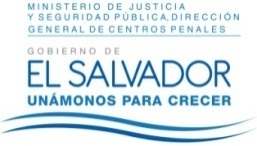 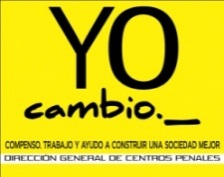 DIRECCIÓN GENERAL DE CENTROS PENALESUNIDAD DE ACCESO A LA INFORMACIÓN PÚBLICA7ª Avenida Norte y Pasaje N° 3 Urbanización Santa Adela Casa N° 1 SanSalvador.Tel.2527-8700Vista la solicitud de XXXXXXXXXXXXXXXXXXXXXXXXXXXXXXXXXXXXXX, con Documento Único de Identidad número: XXXXXXXXXXXXXXXXXXXXXXXXXXXXXXXXXXXXXXXXXXXX, quien solicita: “¿Cuántos son los internos a los que correspondía optar a la libertad condicional ordinaria en los años 2009 al 2015 correspondientes a la Penitenciaría Central La Esperanza y Centro de Readaptación de Mujeres Ilopango?¿Cuántos son los internos a los que les correspondía optar a la libertad condicional anticipada en los años 2009 al 2015 correspondientes a la Penitenciaría Central La Esperanza y Centro de Readaptación de Mujeres Ilopango?Con el fin de dar cumplimiento a lo solicitado, conforme a los Arts. 1, 2, 3 Lit. a, b, j. Art. 4 Lit. a, b, c, d, e, f, g.  y Art. 71 de la Ley de Acceso a la Información Pública, la suscrita RESUELVE: Conceder el acceso a la información solicitada, recibida en esta Unidad por parte de la Unidad correspondiente, art. 69 LAIP, en el sentido siguiente:Queda expedito el derecho de la persona solicitante de proceder conforme a lo establecido en el art. 82 de la Ley de Acceso a la Información Pública.	San Salvador, a las diez horas con veinte minutos del día veinticinco de noviembre de dos mil dieciséis.Licda. Marlene Janeth CardonaOficial de Información.MJCA/cmlCentro PenalLibertad CondicionalLibertad Condicional AnticipadaTotalPenitenciaría Central La Esperanza132018993219Centro Preventivo y de Cumplimiento de Penas para Mujeres de Ilopango346103449Total166620023668